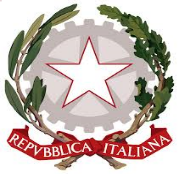 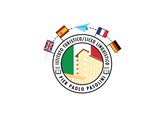 ISTITUTO TECNICO STATALE PER IL TURISMO -  LICEO LINGUISTICO“PIER PAOLO PASOLINI”20134 MILANO – Via L. Bistolfi, 15 – Tel 02.2104001E-mail: mitn02000x@istruzione.itCod. Fisc. 80132210156 Cod. Mecc. MITN02000Xitspasolini.edu.itPAIPiano annuale per l’Inclusione 2023/24La Direttiva Miur del 27/12/2012 e la C.M. n.8/13 prevede come strumento programmatorio la formulazione del PAI.È presente nel D. Lgs 66 /2017È parte integrante del PTOF di cui è premessa.La circolare ha previsto che debba essere approvato annualmente entro GiugnoParte I – 
Analisi dei punti di forza e di criticità Parte  II  –  Obiettivi  di  incremento  dell’inclusività  proposti  per  il prossimo anno A tal fine la Scuola intende: creare un ambiente accogliente;  sostenere l’apprendimento attraverso una revisione del curricolo, sviluppando attenzione educativa in tutta la scuola;  promuovere l’attiva partecipazione di tutti gli studenti al processo di apprendimento; favorire negli alunni l’acquisizione di un atteggiamento collaborativo;  promuovere culture politiche e pratiche inclusive, attraverso una più stretta collaborazione fra tutte le componenti della comunità educante.  Propone, quindi, che, per quanto attiene allo specifico didattico, si ricorrerà a: individualizzazione (percorsi differenziati per obiettivi comuni); personalizzazione (percorsi e obiettivi differenziati); strumenti compensativi; misure dispensative; utilizzati secondo una programmazione personalizzata con riferimento alla normativa nazionale e/o alle direttive del PTOF. Per l’anno scolastico 2023/2024 le azioni in merito alle principali aree di intervento, finalizzate alla riduzione delle barriere che limitano l’apprendimento e la partecipazione sociale, sono sotto riportate. Commissione BES: raccolta e documentazione degli interventi didattico-educativi; formulazione proposte di lavoro per GLI; elaborazione linee guida PAI dei BES; raccolta Piani di Lavoro (PEI e PDP) relativi ai BES.  Consigli di classe/Team docenti: individuazione casi in cui sia necessaria e opportuna l’adozione di una personalizzazione della didattica ed eventualmente di misure compensative e dispensative; rilevazione di  tutte  le  certificazioni.  Rilevazione alunni  BES  di  natura  socio-economica  e/o linguistico-culturale; definizione di interventi didattico-educativi, strategie e metodologie; stesura e applicazione Piano di Lavoro (PEI e PDP); collaborazione scuola famiglia-territorio; Collegio Docenti: su proposta del GLI delibera del PAI (mese di giugno); Docenti curriculari: impegno a partecipare ad azioni di formazione e/o prevenzione concordate anche a livello territoriale. Quali sono gli obiettivi di incremento che ci poniamo per l’anno prossimo?Adozione di strategie di valutazione coerenti con prassi inclusive A. Rilevazione dei BES presenti: 1.  disabilità certificate (Legge 104/92 art. 3, commi 1 e 3)142 in uscita(7 in ingresso a.s. 2023/24)2.  disturbi evolutive specifici DSA813.  BES con svantaggio 14 Altro (istruzione domiciliare)1Totali 110Popolazione studentesca tot.597N° PEI redatti 14N° di PDP redatti dai Consigli di classe95B.  Risorse professionali specifiche Prevalentemente utilizzate in classePrevalentemente utilizzate in classeInsegnanti di Sostegno utilizzati1313	Educatori55Cooperative 33Psicologa11Coordinatori per attività sostegno 11Funzioni strumentali BES Nessuna NessunaReferenti di Istituto (disabilità, DSA) 1 REFERENTI BES e 4 Membri della Commissione Inclusione 1 REFERENTI BES e 4 Membri della Commissione InclusioneAltro: C. Coinvolgimento docenti curricolari C. Coinvolgimento docenti curricolari Attraverso… Sì / No Coordinatori di classe e similiCoordinatori di classe e similiPartecipazione a GLI SìCoordinatori di classe e similiCoordinatori di classe e similiRapporti con famiglie SìCoordinatori di classe e similiCoordinatori di classe e similiTutoraggio alunni SìCoordinatori di classe e similiCoordinatori di classe e similiProgetti didattico-educativi a prevalente tematica inclusiva SìCoordinatori di classe e similiCoordinatori di classe e similiAltro: Docenti con specifica formazioneDocenti con specifica formazionePartecipazione a GLI SìDocenti con specifica formazioneDocenti con specifica formazioneRapporti con famiglie SìDocenti con specifica formazioneDocenti con specifica formazioneTutoraggio alunni SìDocenti con specifica formazioneDocenti con specifica formazioneProgetti didattico-educativi a prevalente tematica inclusiva SìDocenti con specifica formazioneDocenti con specifica formazioneAltro: Altri docentiAltri docentiPartecipazione a GLI SìAltri docentiAltri docentiRapporti con famiglie SìAltri docentiAltri docentiTutoraggio alunni NoAltri docentiAltri docentiProgetti didattico-educativi a prevalente tematica inclusiva SìAltri docentiAltri docentiAltro: D. Rapporti con servizi sociosanitari territoriali e istituzioni deputate alla sicurezza. Rapporti con CTS / CTI D. Rapporti con servizi sociosanitari territoriali e istituzioni deputate alla sicurezza. Rapporti con CTS / CTI Accordi di programma / protocolli di intesa formalizzati sulla disabilità Accordi di programma / protocolli di intesa formalizzati sulla disabilità SìD. Rapporti con servizi sociosanitari territoriali e istituzioni deputate alla sicurezza. Rapporti con CTS / CTI D. Rapporti con servizi sociosanitari territoriali e istituzioni deputate alla sicurezza. Rapporti con CTS / CTI Accordi di programma / protocolli di intesa formalizzati su disagio e simili Accordi di programma / protocolli di intesa formalizzati su disagio e simili SìD. Rapporti con servizi sociosanitari territoriali e istituzioni deputate alla sicurezza. Rapporti con CTS / CTI D. Rapporti con servizi sociosanitari territoriali e istituzioni deputate alla sicurezza. Rapporti con CTS / CTI Procedure condivise di intervento sulla disabilità Procedure condivise di intervento sulla disabilità SìD. Rapporti con servizi sociosanitari territoriali e istituzioni deputate alla sicurezza. Rapporti con CTS / CTI D. Rapporti con servizi sociosanitari territoriali e istituzioni deputate alla sicurezza. Rapporti con CTS / CTI Procedure condivise di intervento su disagio e simili Procedure condivise di intervento su disagio e simili SìD. Rapporti con servizi sociosanitari territoriali e istituzioni deputate alla sicurezza. Rapporti con CTS / CTI D. Rapporti con servizi sociosanitari territoriali e istituzioni deputate alla sicurezza. Rapporti con CTS / CTI Progetti integrati a livello di singola scuola Progetti integrati a livello di singola scuola NoD. Rapporti con servizi sociosanitari territoriali e istituzioni deputate alla sicurezza. Rapporti con CTS / CTI D. Rapporti con servizi sociosanitari territoriali e istituzioni deputate alla sicurezza. Rapporti con CTS / CTI Rapporti con CTS / CTI Rapporti con CTS / CTI SìD. Rapporti con servizi sociosanitari territoriali e istituzioni deputate alla sicurezza. Rapporti con CTS / CTI D. Rapporti con servizi sociosanitari territoriali e istituzioni deputate alla sicurezza. Rapporti con CTS / CTI Altro: Altro: E. Formazione docenti E. Formazione docenti Strategie e metodologie educativo- didattiche / gestione della classe Strategie e metodologie educativo- didattiche / gestione della classe SìE. Formazione docenti E. Formazione docenti Didattica speciale e progetti educativo- didattici a prevalente tematica inclusiva Didattica speciale e progetti educativo- didattici a prevalente tematica inclusiva SìE. Formazione docenti E. Formazione docenti Didattica interculturale / italiano L2 Didattica interculturale / italiano L2 SìE. Formazione docenti E. Formazione docenti Altro: Altro: F. Interventi inclusivi attuati a favore di alunni certificati con legge quadro 104/92 F. Interventi inclusivi attuati a favore di alunni certificati con legge quadro 104/92 F. Interventi inclusivi attuati a favore di alunni certificati con legge quadro 104/92 F. Interventi inclusivi attuati a favore di alunni certificati con legge quadro 104/92 F. Interventi inclusivi attuati a favore di alunni certificati con legge quadro 104/92 Attività di inclusione Punti di forza Punti di forza Criticità Criticità Attività di accoglienza di IstitutoIncontri con le famiglie. Presenza di una Commissione accoglienza e di una commissione inclusione e di una referente Bes.  Accessibilità dei disabili a tutti gli spazi. Incontri con le famiglie. Presenza di una Commissione accoglienza e di una commissione inclusione e di una referente Bes.  Accessibilità dei disabili a tutti gli spazi. È necessario un maggiore coinvolgimento e sensibilizzazione di tutte le famiglie. Maggiore collaborazione, inclusività e sensibilizzazione da parte di alcuni docenti.Mancanza della Figura Strumentale per l’inclusione.È necessario un maggiore coinvolgimento e sensibilizzazione di tutte le famiglie. Maggiore collaborazione, inclusività e sensibilizzazione da parte di alcuni docenti.Mancanza della Figura Strumentale per l’inclusione.Predisposizione PEI e PDF con condivisione obiettivi educativi didattici. Raccordo tra PEI e la programmazione della classe Affinità  nella composizione dei team dei docenti. Flessibilità didattica e applicazione di strategie inclusive. Arrivo tra novembre e dicembre 2022 di nuovi colleghi di sostegno che hanno dato grande apporto al dipartimento.Affinità  nella composizione dei team dei docenti. Flessibilità didattica e applicazione di strategie inclusive. Arrivo tra novembre e dicembre 2022 di nuovi colleghi di sostegno che hanno dato grande apporto al dipartimento.Monte ore inadeguato all’inizio dell’a.s. rispetto alle esigenze didattico- educative dell’alunno. Le strategie di verifica e valutazione non sempre sono coerenti ed adeguate a promuovere prassiinclusive.Arrivo ad anno scolastico inoltrato degli educatori.Monte ore inadeguato all’inizio dell’a.s. rispetto alle esigenze didattico- educative dell’alunno. Le strategie di verifica e valutazione non sempre sono coerenti ed adeguate a promuovere prassiinclusive.Arrivo ad anno scolastico inoltrato degli educatori.G. Interventi inclusivi attuati a favore di alunni con DSA G. Interventi inclusivi attuati a favore di alunni con DSA G. Interventi inclusivi attuati a favore di alunni con DSA Attività di inclusione Punti di forza Criticità Stesura del PDP da parte dei Consigli di Classe Professionalità dei docentiA volte vengono realizzati in ritardo.H. Interventi inclusivi attuati a favore di alunni con svantaggio economico, linguistico e culturale H. Interventi inclusivi attuati a favore di alunni con svantaggio economico, linguistico e culturale H. Interventi inclusivi attuati a favore di alunni con svantaggio economico, linguistico e culturale Attività di inclusione Punti di forza Criticità Realizzazione di attività inclusive e/o stesura PDP da parte del consiglio di classe a favore di alunni con svantaggio: socio-economico linguistico-culturale comportamentale relazionale Professionalità dei docentiInesistenti/ridotte forme di sussidio da parte dei servizi sociali del Comune a favore delle famiglie con gravi problemi familiari. Mancanza di facilitatori linguistici a fronte di alunni non di madre lingua. Sintesi dei punti di forza e di criticità rilevati*: 0 1 2 3 4 Aspetti organizzativi e gestionali coinvolti nel cambiamento inclusivo XPossibilità di strutturare percorsi specifici di formazione e aggiornamento degli insegnanti XAdozione di strategie di valutazione coerenti con prassi inclusiveXOrganizzazione dei diversi tipi di sostegno presenti all’interno della scuola XOrganizzazione dei diversi tipi di sostegno presenti all’esterno della scuola, in rapporto ai diversi servizi esistentiXRuolo delle famiglie e della comunità nel dare supporto e nel partecipare alle decisioni che riguardano l’organizzazione delle attività educativeXSviluppo di un curricolo attento alle diversità e alla promozione di percorsi formativi inclusiviXValorizzazione delle risorse esistenti XAcquisizione e distribuzione di risorse aggiuntive utilizzabili per la realizzazione dei progetti di inclusione XAttenzione dedicata alle fasi di transizione che scandiscono l’ingresso nel sistema scolastico, la continuità tra i diversi ordini di scuola e il successivo inserimento lavorativo. XAltro: Altro: * = 0: per niente 1: poco 2: abbastanza 3: molto 4 moltissimo * = 0: per niente 1: poco 2: abbastanza 3: molto 4 moltissimo * = 0: per niente 1: poco 2: abbastanza 3: molto 4 moltissimo Aspetti organizzativi e gestionali coinvolti nel cambiamento inclusivo (chi  fa cosa, livelli di   responsabilità    nelle    pratiche  di  intervento, ecc.) Tra i compiti del GLI c’è anche l’elaborazione di un Piano Annuale per l’inclusività (P.A.I.) – Come precisato nelle nota MIUR n.1551 del 27/06/2013… “Non è un ‘documento’ per chi ha bisogni educativi speciali, ma è lo strumento per una progettazione della propria offerta formativa in senso inclusivo, è lo sfondo e il fondamento sul quale sviluppare una didattica attenta ai bisogni di ciascuno nel realizzare gli obiettivi comuni”. Dirigente Scolastico: promuove iniziative finalizzate all’ inclusione; esplicita criteri e procedure di utilizzo funzionale delle risorse professionali presenti; GLI: rilevazioni BES presenti nella scuola; rilevazione, monitoraggio e valutazione del livello di inclusività della scuola; coordinamento, stesura e applicazione di Piani di Lavoro (PEI e PDP); raccolta e coordinamento delle proposte formulate dalla Commissione BES; supporto al consiglio di interclasse/intersezione/team docenti nell’assunzione di strategie e tecniche pedagogiche, metodologiche e didattiche inclusive; collaborazione alla continuità nei percorsi didattici. esplicitazione nel PTOF di un concreto impegno programmatico per l’inclusione;  Funzioni Strumentali: collaborazione attiva alla stesura della bozza del Piano Annuale dell’Inclusione; elaborazione di una proposta di PAI (Piano Annuale per l’inclusività) riferito a tutti gli alunni con BES, da redigere al termine di ogni anno scolastico. Valutazione del Piano Annuale dell’Inclusione, in itinere, monitorando punti di forza e criticità. Formazione nella strategia razionale-emotiva a supporto degli studenti con difficoltà di apprendimento e nella gestione delle problematiche. Commissione BES: raccolta e documentazione sugli interventi didattico-educativi, consulenza ai colleghi sulle strategie/metodologie di gestione delle classi, proposta di strategie di lavoro per il GLI. Elaborazione proposta di PAI riferito a tutti gli alunni con BES al termine di ogni anno scolastico. Per quanto riguarda la modalità di verifica e di valutazione degli apprendimenti, i docenti terranno conto dei risultati raggiunti in relazione al punto di partenza e verificheranno quanto gli obiettivi siano riconducibili ai livelli essenziali degli apprendimenti.L'ammissione alla  classe  successiva avviene  secondo  quanto disposto  dal  D.Lgs.62/17,  tenendo  a  riferimento  il  piano educativo individualizzato. Relativamente ai percorsi personalizzati, i Consigli di classe dei docenti concorderanno le modalità di raccordo con le discipline in termini di contenuti e competenze, individuando modalità di verifica dei risultati raggiunti prevedendo anche prove assimilabili, se possibile, a      quelle del percorso comune.Organizzazione dei diversi tipi di sostegno presenti all’interno della scuola Diverse figure professionali collaborano all’interno dell’istituto: docenti di sostegno contitolari con gli insegnanti di classe. Gli insegnanti di sostegno promuovono attività individualizzate, attività con gruppi eterogenei di alunni, attività laboratoriali con gruppi.  La progettualità didattica orientata all’inclusione comporta l’adozione di strategie e metodologie favorenti l’apprendimento cooperativo, il lavoro di gruppo e/o a coppie, il tutoring, l’apprendimento per scoperta, la suddivisione del tempo, l’utilizzo di mediatori didattici, di attrezzature e ausili informatici, di software e sussidi specifici:Introduzione della Figura Strumentale per l’Inclusione Organizzazione dei GLO (iniziali e finali) per tutti i Cdc che hanno al loro interno degli studenti disabili.Corsi di formazione sull’Inclusione di base per tutti i docenti, e corsi di formazione su  specifiche disabilità in quei Cdc dove vi sono studenti disabili.Referente della commissione inclusione per i Pcto degli studenti disabili che possa fare da raccordo tra la commissione Pcto e gli enti di attuazione del Pcto.Obiettivi relativi alla didattica Utilizzo sistematico delle nuove tecnologie e di software didattici Sarà favorita la didattica cooperative, l’apprendimento attivo e l’apprendimento tra pari (tutoring) Progetto accoglienza Organizzazione dei diversi tipi  di  sostegno  presenti  all’esterno  della  scuola,  in  rapporto  ai diversi servizi esistenti Maggiore coinvolgimento dei C.T.I. e i C.T.S., delle A.S.P. , dei Centri di Assistenza Territoriali, associazioni, enti e Istituzioni del territorio. Richiesta di mediatori culturali al CTS di ambito 21 per gli studenti stranieri.Adesione al progetto " Inclusi" della Fondazione Cova ed "Emergo" della Città Metropolitana per gli studenti disabili del quarto e quinto anno della nostra scuolaRuolo delle famiglie e della comunità nel dare supporto e nel partecipare alle decisioni che riguardano l’organizzazione delle attività educative La scuola prevede di fornire informazioni e richiedere una maggiore collaborazione alle famiglie. Prevede inoltre la valorizzazione del ruolo delle famiglie e partecipazione propositiva.Si cercherà, altresì, di incentivare la partecipazione delle famiglie ad eventuali progetti realizzati dalla scuola, al fine di coinvolgerle in attività di promozione della comunità educante. Si cercherà, infine, di curare l’informazione/formazione su tematiche relative ai disturbi specifici dell’apprendimento.Sviluppo di un curricolo attento alle diversità e alla promozione di percorsi formativi inclusivi In base alle situazioni di disagio e sulle effettive capacità degli studenti con bisogni educativi speciali, viene elaborato un PDP (PEI nel caso di alunni con disabilità). Gli studenti disabili non sono tenuti a svolgere tutte le verifiche della classe. Nel PDP vengono individuati gli obiettivi specifici d’apprendimento, le strategie e le attività educativo/didattiche, le iniziative formative integrate tra istituzioni scolastiche e realtà socio/assistenziali o educative territoriali, le modalità di verifica e valutazione. Per ogni soggetto si dovrà provvedere a costruire un percorso finalizzato a: rispondere ai bisogni individuali monitorare la crescita della persona monitorare l'intero percorso favorire il successo della persona nel rispetto della propria individualità-identità Acquisizione e distribuzione di risorse aggiuntive utilizzabili per la realizzazione dei progetti di inclusione. Progetti di collaborazione con l’Ambito 21 e il territorio circostanteAttenzione dedicata alle fasi di transizione che scandiscono l’ingresso nel Sistema scolastico, la continuità tra i diversi ordini di scuola. Attenzione dedicata alle fasi di transizione che scandiscono l’ingresso nel sistema scolastico, la continuità tra i diversi ordini di scuola e il successivo inserimento lavorativo. In accordo con le famiglie e gli insegnanti vengono realizzati progetti di continuità al fine di favorire il passaggio fra i diversi ordini di scuola. La Commissione Formazione Classi provvederà all’inserimento nella classe più adatta degli alunni con disabilità e con bisogni educativi speciali. La formulazione del PAI è volta a sostenere l'alunno, dotandolo di competenze che lo rendano capace di fare scelte consapevoli, permettendogli di sviluppare un proprio progetto di vita futura. 